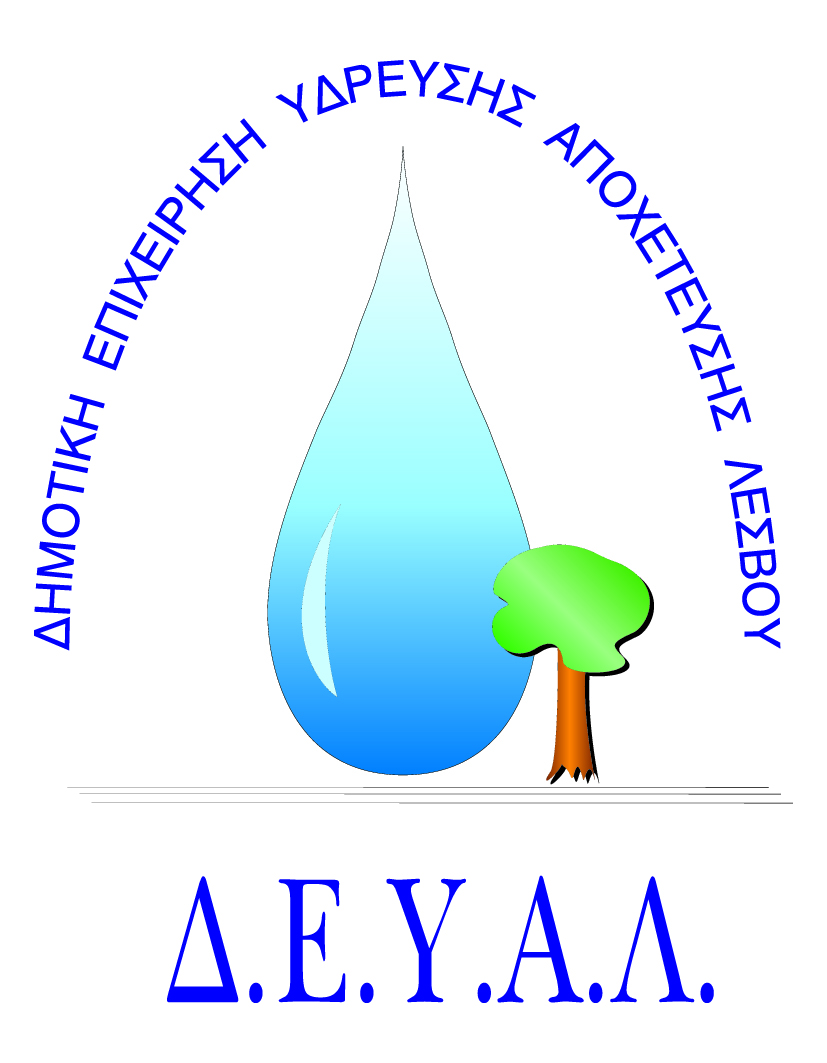 ΕΝΤΥΠΟ ΟΙΚΟΝΟΜΙΚΗΣ ΠΡΟΣΦΟΡΑΣ----------------------------------------(Tόπος και ημερομηνία)Ο ΠΡΟΣΦΕΡΩΝ(ονοματεπώνυμο και σφραγίδα υπογραφόντων)Δημοτική Επιχείρηση Ύδρευσης Αποχέτευσης ΛέσβουΤΕΧΝΙΚΗ ΥΠΗΡΕΣΙΑΤαχ. Δ/νση	: Ελ. Βενιζέλου 13-17Ταχ. Κωδ.	: 81100 ΜυτιλήνηΠληροφορίες	: Φινδανής Παρασκευάς Τηλέφωνο	: 2251024444Fax		: 2251040121Ε-mail		: protokolo@deyamyt.grΠΡΟΜΗΘΕΙΑ:Προμήθεια υποχλωριώδους νατρίου  για τις ανάγκες της ΔΕΥΑΛ περιόδου 2019Δημοτική Επιχείρηση Ύδρευσης Αποχέτευσης ΛέσβουΤΕΧΝΙΚΗ ΥΠΗΡΕΣΙΑΤαχ. Δ/νση	: Ελ. Βενιζέλου 13-17Ταχ. Κωδ.	: 81100 ΜυτιλήνηΠληροφορίες	: Φινδανής Παρασκευάς Τηλέφωνο	: 2251024444Fax		: 2251040121Ε-mail		: protokolo@deyamyt.grΑΡΙΘΜΟΣ ΜΕΛΕΤΗΣ:116/19Δημοτική Επιχείρηση Ύδρευσης Αποχέτευσης ΛέσβουΤΕΧΝΙΚΗ ΥΠΗΡΕΣΙΑΤαχ. Δ/νση	: Ελ. Βενιζέλου 13-17Ταχ. Κωδ.	: 81100 ΜυτιλήνηΠληροφορίες	: Φινδανής Παρασκευάς Τηλέφωνο	: 2251024444Fax		: 2251040121Ε-mail		: protokolo@deyamyt.grΧΡΗΜΑΤΟΔΟΤΗΣΗ: ΙΔΙΟΙ ΠΟΡΟΙ ΔΕΥΑΛΔημοτική Επιχείρηση Ύδρευσης Αποχέτευσης ΛέσβουΤΕΧΝΙΚΗ ΥΠΗΡΕΣΙΑΤαχ. Δ/νση	: Ελ. Βενιζέλου 13-17Ταχ. Κωδ.	: 81100 ΜυτιλήνηΠληροφορίες	: Φινδανής Παρασκευάς Τηλέφωνο	: 2251024444Fax		: 2251040121Ε-mail		: protokolo@deyamyt.grΠΡΟΫΠΟΛΟΓΙΣΜΟΣ:40.495,00 € χωρίς Φ.Π.Α.α/αΕΙΔΟΣ ΥΛΙΚΟΥΜΟΝΑΔΑ ΜΕΤΡΗΣΗΣΠΟΣΟΤΗΤΑΠΡΟΣΦΕΡΟΜΕΝΗΤΙΜΗ ΜΟΝΑΔΑΣ (€/κιλό)ΠΡΟΣΦΕΡΟΜΕΝΗ ΔΑΠΑΝΗ(σε €)1.Υποχλωριώδες νάτριοχλγ155.750,00ΑΘΡΟΙΣΜΑΑΘΡΟΙΣΜΑΑΘΡΟΙΣΜΑΑΘΡΟΙΣΜΑΑΘΡΟΙΣΜΑΦ.Π.Α (17%)Φ.Π.Α (17%)Φ.Π.Α (17%)Φ.Π.Α (17%)Φ.Π.Α (17%)ΣΥΝΟΛΟΣΥΝΟΛΟΣΥΝΟΛΟΣΥΝΟΛΟΣΥΝΟΛΟ